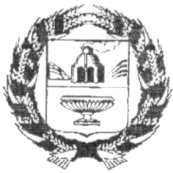 ЗАРИНСКИЙ РАЙОННЫЙ СОВЕТ НАРОДНЫХ  ДЕПУТАТОВАЛТАЙСКОГО КРАЯ     15.04.2021                                                                                                         № 12г.ЗаринскВ соответствии с Бюджетным кодексом Российской Федерации,   Федеральным законом от 6 октября 2003 года № 131-ФЗ «Об общих принципах организации местного самоуправления в Российской Федерации», Уставом муниципального образования Заринского района районный Совет народных депутатов, решением Заринского районного Совета народных депутатов от 22 декабря 2015 года №-42«Об утверждении Порядка заключения соглашений органами местного самоуправления Заринского района Алтайского края о передаче (принятии) осуществления части полномочий по решению вопросов местного значения» Заринский районный Совет народных депутатов РЕШИЛ:1.Утвердить соглашение ««О  передаче осуществления части полномочий по решению вопросов местного значения Администрацией Заринского района Алтайского края администрации Яновского  сельсовета Заринского района (прилагается). 2.Обнародовать данное решение на официальном сайте Администрации района.  3.. Настоящее решение вступает в силу со дня его обнародования.Председатель районногоСовета народных депутатов                                                                        Е.Г.ЧухловинСОГЛАШЕНИЕО передаче Осуществления части полномочий по решению вопросов местного значения администрацией Заринского района Алтайского края АДМИНИСТРАЦИИ Яновского сельсоветА заринского района алтайского краяг. Заринск                                                                                    «           »________2021г.               Администрация Заринского района Алтайского края, именуемая в дальнейшем «Район», в лице главы района Тимирязева Валерия Климентьевича, действующего на основании Устава муниципального образования Заринский район Алтайского края,  с одной стороны, и Администрацией Яновского сельсовета Заринского района  Алтайского края, именуемая в дальнейшем «Поселение», в лице главы Яновского сельсовета Ваулина Сергея Анатольевича, действующего на основании Устава муниципального образования Администрация Яновского сельсовета Заринского района Алтайского края, с другой стороны, совместно именуемые «Стороны», заключили настоящее Соглашение о нижеследующем.1.ПРЕДМЕТ СОГЛАШЕНИЯ1. Утверждение генерального плана поселения.2. Общий объем межбюджетных трансфертов, предоставляемых из бюджета Района бюджету Поселения для исполнения части полномочий, указанных в пункте 1 настоящего раздела 1,определяется в приложении к настоящему соглашению.2.СРОК ОСУЩЕСТВЛЕНИЯ ПОЛНОМОЧИЙПоселение осуществляет полномочия, предусмотренные разделом 1 настоящего Соглашения, с 01.04.2021  по 31.12. 2021.3. ПРАВА И ОБЯЗАННОСТИ СТОРОН1. Район обязан перечислять денежные средства Поселению в виде межбюджетных трансфертов:Межбюджетные трансферты предоставляются в соответствии со сводной бюджетной росписью Заринского района в пределах лимитов бюджетных обязательств при возникновении необходимости исполнения этих полномочий.2. Район вправе:1)  передавать имущество для осуществления переданных полномочий; 2) контролировать осуществление Поселением полномочий, указанных в разделе 1 настоящего Соглашения, а также своевременное целевое использование предоставленных на эти цели  денежных средств и имущества (в случае передачи  имущества);3)оказывать методическую помощь в осуществлении Поселением переданных полномочий.3. Поселение обязано:осуществлять переданные полномочия в пределах предоставленных межбюджетных трансфертов;распоряжаться переданными ему финансовыми средствами по целевому назначению;4. Поселение вправе  использовать для осуществления переданных в соответствии с настоящим Соглашением полномочий собственные материальные ресурсы и финансовые средства в случае и порядке, предусмотренных решением представительного органа муниципального образования. 4. ПОРЯДОК ОПРЕДЕЛЕНИЯ ОБЪЕМА МЕЖБЮДЖЕТНЫХ ТРАНСФЕРТОВПорядок определения ежегодного объема межбюджетных трансфертов, необходимых для осуществления передаваемых полномочий, устанавливается в приложении к настоящему Соглашению.5. ОСНОВАНИЯ И ПОРЯДОК ПРЕКРАЩЕНИЯ,РАСТОРЖЕНИЯ, ПРОДЛЕНИЯ ИЛИ ПРИОСТАНОВЛЕНИЯСОГЛАШЕНИЯ1. Настоящее Соглашение прекращает свое действие в связи с истечением срока осуществления полномочий, предусмотренного разделом 2 настоящего Соглашения.2. Настоящее Соглашение может быть досрочно расторгнуто:1) по соглашению Сторон;2) в одностороннем порядке в случае установления судом факта неисполнения условий Соглашения любой из Сторон.3. При отсутствии письменного обращения какой-либо из Сторон о прекращении действия Соглашения, направленного за один месяц до даты внесения проекта решения о бюджете на рассмотрение представительного органа, Соглашение считается продленным сроком на 1 год, неоднократно. 4. В случае если решением представительного органа Района о бюджете на очередной финансовый год не будут утверждены межбюджетные трансферты бюджету Поселения, предусмотренные настоящим Соглашением, действие Соглашения приостанавливается с начала указанного финансового года до даты утверждения соответствующих межбюджетных трансфертов.5. Уведомление о расторжении настоящего Соглашения в одностороннем порядке направляется другой Стороне в письменной форме за 60 календарных дней до даты предполагаемого прекращения действия Соглашения.6. В случае отказа другой Стороны расторгнуть Соглашение либо неполучения ответа в срок, указанный в уведомлении (а при его отсутствии – в двадцатидневный срок), требование о  расторжении Соглашения может быть заявлено Стороной в суд.  7. При прекращении  действия настоящего Соглашения, а также в случае его расторжения Поселение возвращает в бюджет Района неиспользованные финансовые средства и, в случае передачи, имущество.6. ОТВЕТСТВЕННОСТЬ ЗА НАРУШЕНИЕ НАСТОЯЩЕГО СОГЛАШЕНИЯ1. В случае нарушения сроков перечисления межбюджетных трансфертов, предусмотренных приложением к настоящему соглашению, Район уплачивает Поселению  пени в размере, определяемом ставкой рефинансирования Банка России, действовавшей в соответствующие периоды.2. Ответственность за просрочку наступает по истечении пяти рабочих банковских дней после наступления дня оплаты, определенного разделом 3 настоящего Соглашения.3. В случае неисполнения либо ненадлежащего исполнения Поселением своих обязательств по настоящему Соглашению Поселение возмещает  Району понесенные убытки.7. ПОРЯДОК РАЗРЕШЕНИЯ СПОРОВ1. Споры, связанные с исполнением настоящего Соглашения, разрешаются Сторонами путем проведения переговоров.2. В случае не достижения согласия спор подлежит рассмотрению судом в соответствии с действующим законодательством.8.ЗАКЛЮЧИТЕЛЬНЫЕ ПОЛОЖЕНИЯ1. Все изменения и дополнения к настоящему Соглашению оформляются дополнительными соглашениями, заключаемыми в том же порядке, что и настоящее Соглашение.2. Настоящее Соглашение составлено в двух экземплярах, имеющих равную юридическую силу, по одному для каждой из Сторон.9.РЕКВИЗИТЫ И ПОДПИСИ СТОРОНПриложение к Соглашению о передаче осуществления части полномочий по решению вопросов местного значения между Администрацией Заринского района Алтайского края и Администрацией Яновского сельсовета Заринского района Алтайского края от ________ 2021.    Порядок определения объема  межбюджетных трансфертов, необходимых для осуществления передаваемых полномочий по решению вопросов местного значения.1. Настоящий Порядок устанавливает критерии определения объема межбюджетных трансфертов, предоставляемых из бюджета муниципального образования Заринский район Алтайского края на осуществление переданных полномочий.2. Объем межбюджетных трансфертов соответствующему сельскому поселению рассчитывается исходя из планируемых собственных налоговых и неналоговых доходов бюджета сельского поселения (за исключением средств субвенций на исполнение передаваемых государственных полномочий и средств, передаваемых из бюджета Заринского района за счет средств бюджета Алтайского края) и среднего объема расходов соответствующего сельского поселения на исполнение полномочий сельских поселений до вступления в силу Закона № 136-ФЗ за последние два года.В случае отсутствия расходов на исполнение соответствующего полномочия у поселения средства резервируются на эти полномочия в бюджете муниципального образования Заринский район и финансируются при возникновении необходимости исполнения этих полномочий или сразу распределяются сельским поселениям на сумму возникших обязательств.		                     Р Е Ш Е Н И Е        Об утверждении соглашения «О  передаче осуществления части полномочий по решению вопросов местного значения Администрацией Заринского района Алтайского края администрации Яновского  сельсоветаЗаринского районаПРИЛОЖЕНИЕ к решению районного Совета народных депутатов «Об утверждении соглашения «О передаче осуществления части  полномочий по решению вопросов местного значения Администрацией Заринского района Алтайского края администрации Яновского сельсовета Заринского района» от ______________ № ______Администрация района:659106, Алтайский край, г. Заринск, ул. Ленина, 26Глава района ________________/ В.К. Тимирязев/Администрация Яновского сельсовета 659141, Алтайский край, Заринский район, с. Яново, ул. Центральная, 16Глава Яновского сельсовета___________________/С.А.Ваулин/